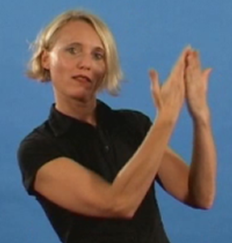 2.	St. Martin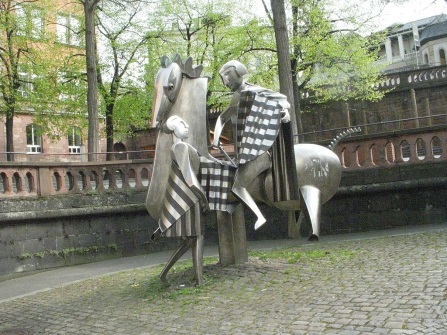 Was hat St. Martin toll gemacht? Male oder schreibe: